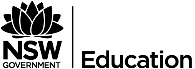 2023 ENTERTAINMENT INDUSTRY COURSE DESCRIPTORStatement of Attainment towards CUA30420 Certificate III in Live Production and Technical Services Public Schools NSW, Tamworth RTO 901622023 ENTERTAINMENT INDUSTRY COURSE DESCRIPTORStatement of Attainment towards CUA30420 Certificate III in Live Production and Technical Services Public Schools NSW, Tamworth RTO 901622023 ENTERTAINMENT INDUSTRY COURSE DESCRIPTORStatement of Attainment towards CUA30420 Certificate III in Live Production and Technical Services Public Schools NSW, Tamworth RTO 90162This document may change due to Training Package and NSW Education Standards Authority (NESA) updates. Notification of variations will be made in due time. This document may change due to Training Package and NSW Education Standards Authority (NESA) updates. Notification of variations will be made in due time. This document may change due to Training Package and NSW Education Standards Authority (NESA) updates. Notification of variations will be made in due time. This document may change due to Training Package and NSW Education Standards Authority (NESA) updates. Notification of variations will be made in due time. Course: Entertainment Industry Board Developed Course (240 hour) (Statement of Attainment course)+ 60 Specialisation StudyCourse: Entertainment Industry Board Developed Course (240 hour) (Statement of Attainment course)+ 60 Specialisation StudyCourse: Entertainment Industry Board Developed Course (240 hour) (Statement of Attainment course)+ 60 Specialisation Study2 or 4 Preliminary and/or HSC units in totalCategory B for Australian Tertiary Admission Rank (ATAR) Statement of Attainment course)By enrolling in a VET qualification with Public Schools NSW, Tamworth RTO 90162, you are choosing to participate in a program of study that will provide you the best possible direction towards a nationally recognised qualification. To receive this AQF VET qualification, you must meet the assessment requirements of  CUA30420 - Certificate III in Live Production and Technical Services .You will also be expected to complete all requirements relevant to the HSC and adhere to the requirements of NESA. This course is accredited for the HSC and provides students with the opportunity to obtain nationally recognised vocational training. This is known as dual accreditation. To gain a full qualification, students must achieve all 15 competencies. A statement of attainment towards the qualification is possible if at least one unit of competency is achieved.By enrolling in a VET qualification with Public Schools NSW, Tamworth RTO 90162, you are choosing to participate in a program of study that will provide you the best possible direction towards a nationally recognised qualification. To receive this AQF VET qualification, you must meet the assessment requirements of  CUA30420 - Certificate III in Live Production and Technical Services .You will also be expected to complete all requirements relevant to the HSC and adhere to the requirements of NESA. This course is accredited for the HSC and provides students with the opportunity to obtain nationally recognised vocational training. This is known as dual accreditation. To gain a full qualification, students must achieve all 15 competencies. A statement of attainment towards the qualification is possible if at least one unit of competency is achieved.By enrolling in a VET qualification with Public Schools NSW, Tamworth RTO 90162, you are choosing to participate in a program of study that will provide you the best possible direction towards a nationally recognised qualification. To receive this AQF VET qualification, you must meet the assessment requirements of  CUA30420 - Certificate III in Live Production and Technical Services .You will also be expected to complete all requirements relevant to the HSC and adhere to the requirements of NESA. This course is accredited for the HSC and provides students with the opportunity to obtain nationally recognised vocational training. This is known as dual accreditation. To gain a full qualification, students must achieve all 15 competencies. A statement of attainment towards the qualification is possible if at least one unit of competency is achieved.By enrolling in a VET qualification with Public Schools NSW, Tamworth RTO 90162, you are choosing to participate in a program of study that will provide you the best possible direction towards a nationally recognised qualification. To receive this AQF VET qualification, you must meet the assessment requirements of  CUA30420 - Certificate III in Live Production and Technical Services .You will also be expected to complete all requirements relevant to the HSC and adhere to the requirements of NESA. This course is accredited for the HSC and provides students with the opportunity to obtain nationally recognised vocational training. This is known as dual accreditation. To gain a full qualification, students must achieve all 15 competencies. A statement of attainment towards the qualification is possible if at least one unit of competency is achieved.Recommended Entry Requirements Students complete a VET Enrolment Form, supplying their USI and be assessed for learning support (eg LLN Robot) before the commencement of any training and assessment. Students must have completed All My Own Work before enrolling in this qualification and be work ready before work placement. Students selecting this course should be interested in working in the entertainment industry. They should be able to use a personal digital device including a personal computer or laptop.Recommended Entry Requirements Students complete a VET Enrolment Form, supplying their USI and be assessed for learning support (eg LLN Robot) before the commencement of any training and assessment. Students must have completed All My Own Work before enrolling in this qualification and be work ready before work placement. Students selecting this course should be interested in working in the entertainment industry. They should be able to use a personal digital device including a personal computer or laptop.Recommended Entry Requirements Students complete a VET Enrolment Form, supplying their USI and be assessed for learning support (eg LLN Robot) before the commencement of any training and assessment. Students must have completed All My Own Work before enrolling in this qualification and be work ready before work placement. Students selecting this course should be interested in working in the entertainment industry. They should be able to use a personal digital device including a personal computer or laptop.Recommended Entry Requirements Students complete a VET Enrolment Form, supplying their USI and be assessed for learning support (eg LLN Robot) before the commencement of any training and assessment. Students must have completed All My Own Work before enrolling in this qualification and be work ready before work placement. Students selecting this course should be interested in working in the entertainment industry. They should be able to use a personal digital device including a personal computer or laptop.Creative Arts and Culture Training Package (CUA -  5.1)   Units of CompetencyCreative Arts and Culture Training Package (CUA -  5.1)   Units of CompetencyCreative Arts and Culture Training Package (CUA -  5.1)   Units of CompetencyCreative Arts and Culture Training Package (CUA -  5.1)   Units of CompetencyCoreCUAIND311              Work effectively in the creative arts industryElectives CPCCWHS1001	Prepare to work safely in the construction industryCUASOU306              Operate sound and reinforcement systemsCUAWHS312	Apply work health and safety practicesCUALGT311	Operate basic lightingCUASTA311	Assist with production for live performancesCUAVSS312	Operate vision systemsCUASMT311	Work effectively backstage during performancesCUASTA212               Assist with bump in bump out of showsCUASOU331              Undertake live audio operationsBSBPEF301               Organise personal work prioritiesSITXCCS006              Provide service to customersCoreCUAIND311              Work effectively in the creative arts industryElectives CPCCWHS1001	Prepare to work safely in the construction industryCUASOU306              Operate sound and reinforcement systemsCUAWHS312	Apply work health and safety practicesCUALGT311	Operate basic lightingCUASTA311	Assist with production for live performancesCUAVSS312	Operate vision systemsCUASMT311	Work effectively backstage during performancesCUASTA212               Assist with bump in bump out of showsCUASOU331              Undertake live audio operationsBSBPEF301               Organise personal work prioritiesSITXCCS006              Provide service to customersCoreCUAIND311              Work effectively in the creative arts industryElectives CPCCWHS1001	Prepare to work safely in the construction industryCUASOU306              Operate sound and reinforcement systemsCUAWHS312	Apply work health and safety practicesCUALGT311	Operate basic lightingCUASTA311	Assist with production for live performancesCUAVSS312	Operate vision systemsCUASMT311	Work effectively backstage during performancesCUASTA212               Assist with bump in bump out of showsCUASOU331              Undertake live audio operationsBSBPEF301               Organise personal work prioritiesSITXCCS006              Provide service to customers *Additional units required for 60-hour specialisation study (SS)– Contact the RTO if delivering Core CUAPPR314             Participate in collaborative creative projectsCUAIND314              Plan a career in the creative arts industry.ElectiveCUALGT314             Install and Operate follow spotsStudents may apply for Recognition of Prior Learning (RPL) and /or credit transfer before delivery, provided suitable evidence is submitted.Students may apply for Recognition of Prior Learning (RPL) and /or credit transfer before delivery, provided suitable evidence is submitted.Students may apply for Recognition of Prior Learning (RPL) and /or credit transfer before delivery, provided suitable evidence is submitted.Students may apply for Recognition of Prior Learning (RPL) and /or credit transfer before delivery, provided suitable evidence is submitted.Pathways to Industry - Skills gained in this course transfer to other occupationsPathways to Industry - Skills gained in this course transfer to other occupationsPathways to Industry - Skills gained in this course transfer to other occupationsPathways to Industry - Skills gained in this course transfer to other occupationsWorking within the Live production and Technical Services Industry involves:Technical productioncustomer (client) service Working within the Live production and Technical Services Industry involves:Technical productioncustomer (client) service Working within the Live production and Technical Services Industry involves:Technical productioncustomer (client) service  teamwork   using digital technologiescreating documents Examples of occupations in the Live Production and Technical Services Industry:There are many career choices across the entertainment industry. Some jobs are highly creative or technical, while others are management or customer service oriented. Expertise in technical production is sought after in a range of live performance and event contexts. Key industry priorities are to ensure maintenance and improvement of technical skills and expand capacity to utilise opportunities offered by digital technology, as well as training and development for a new generation of skilled workers to meet workforce needs. Examples are: Front of House Assistant, Technical Assistant (Productions), Special Effects Assistant, Assistant Sound Technician, Follow Spot Operator, Runner, Props Assistant, Technical Production Assistant (Remote Area), Sound Assistant, Assistant Scenic Artist, Stagehand, Lighting, Audio and Staging Assistant, Production Crew, Stage Door Attendant, and Lighting Systems Technician. It also provides a pathway to other roles in similar work environments.Examples of occupations in the Live Production and Technical Services Industry:There are many career choices across the entertainment industry. Some jobs are highly creative or technical, while others are management or customer service oriented. Expertise in technical production is sought after in a range of live performance and event contexts. Key industry priorities are to ensure maintenance and improvement of technical skills and expand capacity to utilise opportunities offered by digital technology, as well as training and development for a new generation of skilled workers to meet workforce needs. Examples are: Front of House Assistant, Technical Assistant (Productions), Special Effects Assistant, Assistant Sound Technician, Follow Spot Operator, Runner, Props Assistant, Technical Production Assistant (Remote Area), Sound Assistant, Assistant Scenic Artist, Stagehand, Lighting, Audio and Staging Assistant, Production Crew, Stage Door Attendant, and Lighting Systems Technician. It also provides a pathway to other roles in similar work environments.Examples of occupations in the Live Production and Technical Services Industry:There are many career choices across the entertainment industry. Some jobs are highly creative or technical, while others are management or customer service oriented. Expertise in technical production is sought after in a range of live performance and event contexts. Key industry priorities are to ensure maintenance and improvement of technical skills and expand capacity to utilise opportunities offered by digital technology, as well as training and development for a new generation of skilled workers to meet workforce needs. Examples are: Front of House Assistant, Technical Assistant (Productions), Special Effects Assistant, Assistant Sound Technician, Follow Spot Operator, Runner, Props Assistant, Technical Production Assistant (Remote Area), Sound Assistant, Assistant Scenic Artist, Stagehand, Lighting, Audio and Staging Assistant, Production Crew, Stage Door Attendant, and Lighting Systems Technician. It also provides a pathway to other roles in similar work environments.Examples of occupations in the Live Production and Technical Services Industry:There are many career choices across the entertainment industry. Some jobs are highly creative or technical, while others are management or customer service oriented. Expertise in technical production is sought after in a range of live performance and event contexts. Key industry priorities are to ensure maintenance and improvement of technical skills and expand capacity to utilise opportunities offered by digital technology, as well as training and development for a new generation of skilled workers to meet workforce needs. Examples are: Front of House Assistant, Technical Assistant (Productions), Special Effects Assistant, Assistant Sound Technician, Follow Spot Operator, Runner, Props Assistant, Technical Production Assistant (Remote Area), Sound Assistant, Assistant Scenic Artist, Stagehand, Lighting, Audio and Staging Assistant, Production Crew, Stage Door Attendant, and Lighting Systems Technician. It also provides a pathway to other roles in similar work environments.Mandatory HSC Course RequirementsStudents must complete 240 indicative hours of course work and a minimum of 70 hours work placement. Students who do not meet these requirements will be `N` determined as required by NESA. The HSC specialisation study includes an additional 60 hours of course work. External Assessment (optional HSC examination for ATAR purposes)The Higher School Certificate examination for Entertainment Industry is only available after completion of 240 indicative hours and will involve a written examination consisting of multiple-choice, short answers and extended response items. The examination is independent of the competency-based assessment undertaken during the course and has no impact on the eligibility of a student to receive a vocational qualification.Mandatory HSC Course RequirementsStudents must complete 240 indicative hours of course work and a minimum of 70 hours work placement. Students who do not meet these requirements will be `N` determined as required by NESA. The HSC specialisation study includes an additional 60 hours of course work. External Assessment (optional HSC examination for ATAR purposes)The Higher School Certificate examination for Entertainment Industry is only available after completion of 240 indicative hours and will involve a written examination consisting of multiple-choice, short answers and extended response items. The examination is independent of the competency-based assessment undertaken during the course and has no impact on the eligibility of a student to receive a vocational qualification.Mandatory HSC Course RequirementsStudents must complete 240 indicative hours of course work and a minimum of 70 hours work placement. Students who do not meet these requirements will be `N` determined as required by NESA. The HSC specialisation study includes an additional 60 hours of course work. External Assessment (optional HSC examination for ATAR purposes)The Higher School Certificate examination for Entertainment Industry is only available after completion of 240 indicative hours and will involve a written examination consisting of multiple-choice, short answers and extended response items. The examination is independent of the competency-based assessment undertaken during the course and has no impact on the eligibility of a student to receive a vocational qualification.Mandatory HSC Course RequirementsStudents must complete 240 indicative hours of course work and a minimum of 70 hours work placement. Students who do not meet these requirements will be `N` determined as required by NESA. The HSC specialisation study includes an additional 60 hours of course work. External Assessment (optional HSC examination for ATAR purposes)The Higher School Certificate examination for Entertainment Industry is only available after completion of 240 indicative hours and will involve a written examination consisting of multiple-choice, short answers and extended response items. The examination is independent of the competency-based assessment undertaken during the course and has no impact on the eligibility of a student to receive a vocational qualification.Competency-Based AssessmentStudents in this course work to develop the competencies, skills and knowledge described by each unit of competency listed above. To be assessed as competent a student must demonstrate to a qualified assessor the competency requirements for performance and knowledge of the units/s of competency.Appeals and Complaints  Students may lodge a complaint or an appeal about a decision (including assessment decisions) through the VET trainer. Competency-Based AssessmentStudents in this course work to develop the competencies, skills and knowledge described by each unit of competency listed above. To be assessed as competent a student must demonstrate to a qualified assessor the competency requirements for performance and knowledge of the units/s of competency.Appeals and Complaints  Students may lodge a complaint or an appeal about a decision (including assessment decisions) through the VET trainer. Competency-Based AssessmentStudents in this course work to develop the competencies, skills and knowledge described by each unit of competency listed above. To be assessed as competent a student must demonstrate to a qualified assessor the competency requirements for performance and knowledge of the units/s of competency.Appeals and Complaints  Students may lodge a complaint or an appeal about a decision (including assessment decisions) through the VET trainer. Competency-Based AssessmentStudents in this course work to develop the competencies, skills and knowledge described by each unit of competency listed above. To be assessed as competent a student must demonstrate to a qualified assessor the competency requirements for performance and knowledge of the units/s of competency.Appeals and Complaints  Students may lodge a complaint or an appeal about a decision (including assessment decisions) through the VET trainer. Course Cost: Preliminary - $70 	HSC - $50Course Cost: Preliminary - $70 	HSC - $50RefundsRefund Arrangements on a pro-rata basis. Please refer to your school refund policy.RefundsRefund Arrangements on a pro-rata basis. Please refer to your school refund policy.A school-based traineeship is available in this course, for more information: https://education.nsw.gov.au/public-schools/career-and-study-pathways/school-based-apprenticeships-and-traineeshipsA school-based traineeship is available in this course, for more information: https://education.nsw.gov.au/public-schools/career-and-study-pathways/school-based-apprenticeships-and-traineeshipsA school-based traineeship is available in this course, for more information: https://education.nsw.gov.au/public-schools/career-and-study-pathways/school-based-apprenticeships-and-traineeshipsA school-based traineeship is available in this course, for more information: https://education.nsw.gov.au/public-schools/career-and-study-pathways/school-based-apprenticeships-and-traineeshipsExclusions: VET course exclusions can be checked on the  NESA  website at http://educationstandards.nsw.edu.au/wps/portal/nesa/11-12/stage-6-learning-areas/vet/course-exclusionsExclusions: VET course exclusions can be checked on the  NESA  website at http://educationstandards.nsw.edu.au/wps/portal/nesa/11-12/stage-6-learning-areas/vet/course-exclusionsExclusions: VET course exclusions can be checked on the  NESA  website at http://educationstandards.nsw.edu.au/wps/portal/nesa/11-12/stage-6-learning-areas/vet/course-exclusionsExclusions: VET course exclusions can be checked on the  NESA  website at http://educationstandards.nsw.edu.au/wps/portal/nesa/11-12/stage-6-learning-areas/vet/course-exclusions2023 Course Descriptor Statement of Attainment towards CUA30420 Certificate III in Live Production and Technical Services Public Schools NSW, Tamworth RTO 90162 V1.2 Updated March 2022     Disclaimer: If you require accessible documents, please contact your VET coordinator for support.2023 Course Descriptor Statement of Attainment towards CUA30420 Certificate III in Live Production and Technical Services Public Schools NSW, Tamworth RTO 90162 V1.2 Updated March 2022     Disclaimer: If you require accessible documents, please contact your VET coordinator for support.2023 Course Descriptor Statement of Attainment towards CUA30420 Certificate III in Live Production and Technical Services Public Schools NSW, Tamworth RTO 90162 V1.2 Updated March 2022     Disclaimer: If you require accessible documents, please contact your VET coordinator for support.2023 Course Descriptor Statement of Attainment towards CUA30420 Certificate III in Live Production and Technical Services Public Schools NSW, Tamworth RTO 90162 V1.2 Updated March 2022     Disclaimer: If you require accessible documents, please contact your VET coordinator for support.